Group # ______Your Name: ___________________________________________			Period: _________Group Members: __________________________________________________________________THAT’S SICK! Welcome to our health project.  We have a mystery to solve.  Several people have come into the clinic where you work with the same illness.  Follow the steps on this page to see if you can figure out why so many people are sick and where they were infected. Have Mrs. Assmus check off each section you finish.Step 1:  What is going on?  						Teacher  _________Watch the introduction presentation as a class to gather background information and definitions for vocabulary words that you may come across in your research. Write the definitions on the Vocabulary worksheet.Step 2:  What could have caused this epidemic?  		Teacher  _________As a team, watch the Illness Research PowerPoint and fill out the Illness Research Spreadsheet as you learn about different illnesses.  Step 3:  What information can we get from the patients?  Teacher  _______Work in partners to read through the Patient Interview Transcripts and fill out the following:Patient Interview Spreadsheet – SymptomsPatient Interview Spreadsheet – Eating Out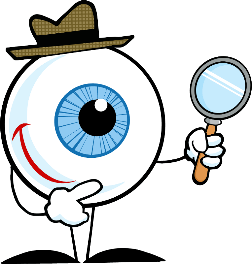 Step 4:  What illness caused this?  					Teacher  _________	As a team, go over The Solution – Part 1. You will need to use the spreadsheets you have already filled out to answer the questions. Move on to Step 5 before checking with the teacher.Step 5:  Find another team who has finished Step 4 and compare your answers.  Do they match?  If not, compare your spreadsheets and figure out which one of you is right. Once both groups have both come up with the correct answer check it off with the teacher. 			Step 6:  Where is the contamination coming from? 	Teacher  _________As a team, go over The Solution – Part 2 to see if you can figure out what restaurant may have started this epidemic.  Step 7:  What food item made people sick and how did it get contaminated?Teacher  _________As a team, complete The Solution – Part 3. You will need to read through the Employee Interview Transcripts in order to fill this out.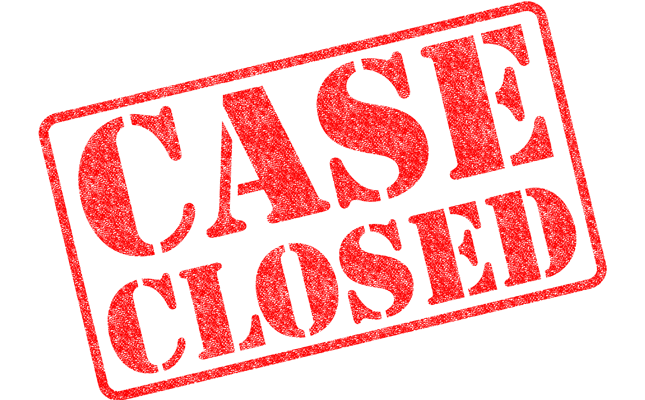 Who started this (which employee)? 									  Where did it start (which restaurant)? 								What illness are we dealing with? 									  How did the illness spread?  										Step 8:  Educate Others							Teacher  _________You will create a comic strip about the underlying problem of how the illness was spread.